Custom T-Shirt FormContact InformationT-Shirt InformationShipping Information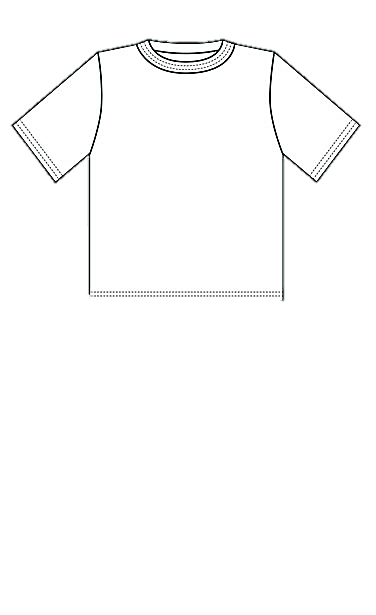 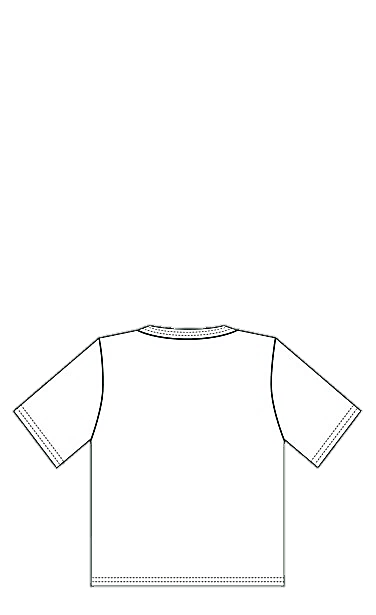 Company Name:Contact Name: Address:City:State: Zip Code:Phone:Email:Order Date: Completion Date: Color      Black:  White:  Grey:  Other:       Size/Quantity       Small:       Medium:        Large:        XL:        2XL:        3XL:        4XL:        Other:              T-shirt Type              Long Sleeves:  Short Sleeves:  Polo:  Blank T-shirt:  Other:         T-shirt Material:           Printing (additional cost for second side)                          Front Shirt Printing:    Back Shirt Printing: Shipping Address  Same as above   Pick up from store   Shipping Address: Shipping Address  Same as above   Pick up from store   Shipping Address: Shipping Address  Same as above   Pick up from store   Shipping Address: City: State: Zip Code: *Additional Shipping cost will be added to your invoice*Additional Shipping cost will be added to your invoice*Additional Shipping cost will be added to your invoice